NURS 6308: Independent Study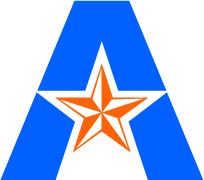 Fall 2014Instructor(s): Dr. Jennifer Gray, RN, PhD, FAANOffice Number: Pickard Hall, 514Office Telephone Number: 817-272-5295 Email Address: jgray@uta.edu Faculty Profile: https://www.uta.edu/profiles/jennifer-gray 
Office Hours: By appointmentSection Information: NURS 6370-044Individual learning activities are negotiated with each student enrolled. 